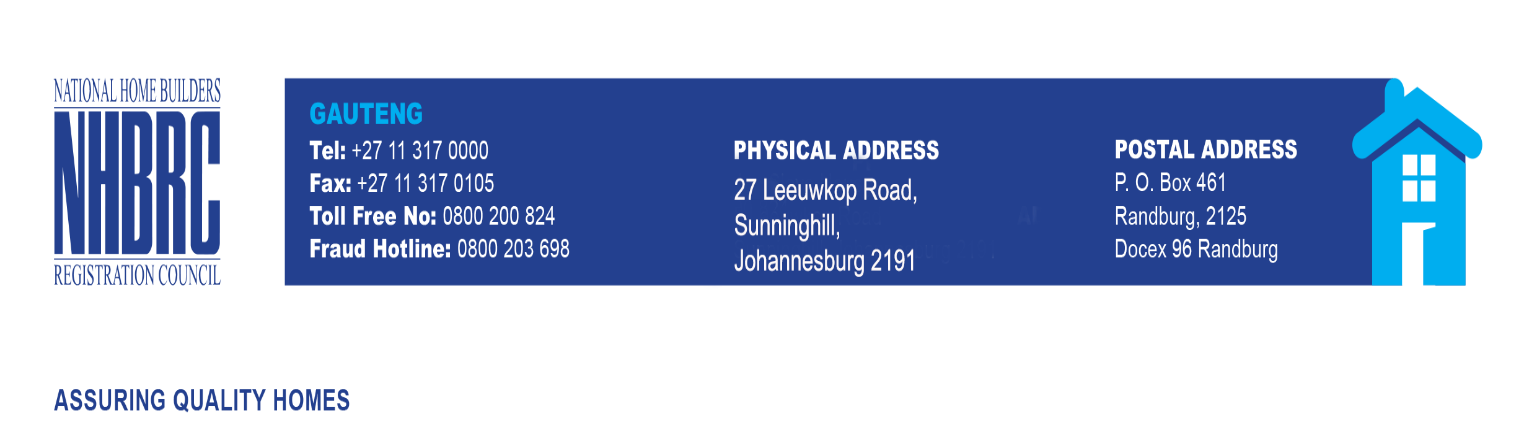 THE APPOINTMENT OF A SUITABLE SERVICE PROVIDER FOR REPAINTING PARKING LINES AT THE NATIONAL HOME BUILDERS REGISTRATION COUNCIL (NHBRC) HEAD OFFICES IN SUNNINGHILL, GAUTENG PROVINCE.ContentsTHE TENDER	3PART T1: TENDERING PROCEDURES	3T1.1 TENDER NOTICE AND INVITATION TO TENDER	3T1.2 TENDER DATA	9PART T2: 	RETURNABLE DOCUMENTS AND SCHEDULES	22T2.1	LIST OF RETURNABLE DOCUMENTS	23T2.2	RETURNABLE SCHEDULES	24FORM A:	CERTIFICATE OF TENDERER'S ATTENDANCE OF BRIEFING SESSION, if applicable	24FORM B:	VENDOR NUMBER REGISTRATION WITH CENTRAL SUPPLIER DATABASE	25FORM C:	TAX COMPLIANCE	26FORM D:	PREFERENCE SCHEDULE	27FORM E:	PROOF OF REGISTRATION WITH CIDB	33FORM F:	DECLARATION OF INTEREST	34FORM H:	OHS ACT DECLARATION AND SUBMISSION	39FORM I:	COID CERTIFICATE ISSUED BY DEPARTMENT OF LABOUR	40FORM J: 	SCHEDULE OF BIDDER’S EXPERIENCE IN BUILDING, RENOVATIONS AND ALTERATIONS PROJECTS	41FORM K: COMPLETED PROJECTS (to be completed for each individual project)	42FORM L:	EXPERIENCE OF NOMINATED PERSONNEL	47FORM L (i)	Site Agent	48PART C1: AGREEMENT AND CONTRACT DATA	57C1.1: FORM OF OFFER AND ACCEPTANCE	58C1.2 CONTRACT DATA	63C1.3 CONSTRUCTION GUARANTEE	69PART C2: PRICING DATA AND BILL OF QUANTITIES	72C2.1	PRICING INSTRUCTIONS	73C2.2	BILL OF QUANTITIES	74PART C3: SCOPE OF WORK	78C3.1 DESCRIPTION OF WORKS	79PART C4: SITE INFORMATION	82C4.1 LOCATION FOR THE WORKS	82C4.2 DESCRIPTION OF SITE AND ACCESS	82THE TENDERPART T1: TENDERING PROCEDUREST1.1 TENDER NOTICE AND INVITATION TO TENDERThe National Home Builders Registration Council (NHBRC) invites quotations for appointment of a suitably qualified service provider for Repairing and Repainting the interior of the office building at NHBRC Head Offices in Sunninghill, Gauteng Province.The following tenderers who are registered with the Construction Industry Development Board (CIDB), or are capable of being so registered prior to the evaluation of submissions are eligible to submit quotations:Contractors who have a contractor grading designation equal to or higher than a contractor grading designation determined in accordance with the sum tendered for development, extension, installation, renewal, renovation, alteration or dismantling of a permanent structure with the minimum contractor grading designation of 1SK or higher. Quotations from contractors registered as potentially emerging enterprises but with a CIDB contractor grading designation lower than a contractor grading designation determined in accordance with the sum tendered, or a value determined in accordance with Regulation 25(1B) or 25(7A) of the Construction Industry Development Regulations, as per amended notice no. 357 of 2019, will not be accepted. Only tenderers that meet all the eligibility criteria under clause C.2.1 of the Tender Data will be considered.Bid documents will be available on the e-tender website at www.equotations.gov.za, the i-tender website at www.cidb.org.za and NHBRC website at www.nhbrc.org.za from …18 April 2024……. COMPULSORY TENDER BRIEFING AND SITE INSPECTIONThere will be a compulsory clarification meeting for this RFQ on Friday, 26 April 2024 at 11h00 am at the following address: NHBRC Head Offices, 27 Leeuwkop Road, Sunninghill, Randburg.The Tenderer shall inspect and examine the Site and its surroundings and shall satisfy himself/herself before submitting his/her tender as to the form and nature of the Site, the quantities and nature of the work and materials necessary for the completion of the Works and the mans of access of the Site, the accommodation he/she may require and in general shall him/her/herself obtain all necessary information as to risk, contingencies and other circumstances which may influence or affect his/her tender. The tenderer must be represented at the site inspection by a person who is suitably qualified and experiences to comprehend the implications of the work involved. Attendance of the site inspection is compulsory and a tender will be disqualified if the site inspection is not attended by a representative of the tenderer. The quotations  will be evaluated in four stages with stage one focusing on initial screening on Supply Chain Management (SCM) returnable requirements, stage two focusing on prequalification consideration, stage three focusing on responsiveness to the BoQ and stage four focusing on price and B-BBEE as outlined in this bid document. Bidders who fail to meet the minimum requirements for each stage will not be considered further. THE CLOSING DATE AND TIME FOR RECEIPT OF QUOTATIONS IS Friday -03 May 2024 AT 11H00AM…Only Quotations complying with the following requirements will be considered:The tender is for contractors who shall have a CIDB contractor rating as outlined above.Quotations submitted on the prescribed Letter of Tender.Quotations must be submitted via email to ThaboC@nhbrc.org.za. Tender Bid No … NHBRC/B1/RFQ005/2024 …Late quotations will not be accepted. INVITATION TO BIDPART AINVITATION TO BIDPART BTERMS AND CONDITIONS FOR BIDDINGNB: FAILURE TO PROVIDE ANY OF THE ABOVE PARTICULARS MAY RENDER THE BID INVALID.NO QUOTATIONS WILL BE CONSIDERED FROM PERSONS IN THE SERVICE OF THE STATE.SIGNATURE OF BIDDER:		CAPACITY UNDER WHICH THIS BID IS SIGNED: 		DATE: 		IMPORTANT NOTICE Bidders should ensure that quotations are sent/submitted timeously to the email address provided. If the bid is late, it will not be accepted for consideration.Email address for submission of responses is: ThaboC@nhbrc.org.za. All quotations must be submitted on the official forms – (not to be re-typed)TECHNICAL ENQUIRIESShould you require any further information in this regard, please do not hesitate to contact:Name: Mr. Andile Nyubatya (SITE MANAGER)Office Telephone No.: 083 338 8037E-mail: AndileN@nhbrc.org.zaT1.2 TENDER DATA PART T2: 	RETURNABLE DOCUMENTS AND SCHEDULEST2.1 LIST OF RETURNABLE DOCUMENTSThe following documents must be returned by the Bidder for evaluation purposes in addition to the Schedule listed in previous paragraphs. Failure to supply the documents listed below will result in disqualification. FORM B:	VENDOR NUMBER REGISTRATION WITH CENTRAL SUPPLIER DATABASE Bidders must submit Vendor Number Registration with Central Supplier Database Failure to submit the Vendor Number Registration with Central Supplier Database may result with the bidder being disqualified.ENTITY NAME		VENDOR NUMBERREGISTRATION		NAME			SIGNATURE OFBIDDER			DATE		CAPACITY UNDER WHICH BID IS SIGNED		FORM C:	TAX COMPLIANCE CONDITIONS PERTAINING TO TAX TAX CLEARANCE CERTFICATE REQUIREMENTSIt is a condition of bid that the taxes of the successful bidder must be in order, or that satisfactory arrangements have been made with South African Revenue Service (SARS) to meet the bidder’s tax obligations.Any person who requires his or her tax compliance status to be disclosed to a Government institution or department, for purposes of submitting a bid or to confirm its good standing after the phasing out of paper based TCCs must request a unique security personal identification number (PIN) from SARS.Very important to note is that the disclosure of a bidder’s tax compliance status is an express condition for all acceptable Government quotations. Failure to make the relevant disclosures will invalidate your bid and your response will be null and void.The Government institution or department must use the PIN referred to above to verify a person’s tax compliance status with SARS. Bidders to complete the table below and provide a unique security personal identification number (PIN) from SARS which will enable the NHBRC to access online real-time verification of a person’s tax compliance status with the electronic Tax Compliance Status (TCS) system. Failure to submit the PIN may result in the bid being disqualified.NAME: 	SIGNATURE OF BIDDER	DATE	CAPACITY UNDER WHICH BID IS SIGNED	 FORM D:	PREFERENCE SCHEDULE PREFERENCE POINTS CLAIM FORM IN TERMS OF THE PREFERENTIAL PROCUREMENT REGULATIONS 2022PRICE QUOTATION PROCESS (UP TO R 1 MILLION)This preference form must form part of all tenders invited.  It contains general information and serves as a claim form for preference points for specific goals. NB:	BEFORE COMPLETING THIS FORM, TENDERERS MUST STUDY THE GENERAL CONDITIONS, DEFINITIONS AND DIRECTIVES APPLICABLE IN RESPECT OF THE TENDER AND PREFERENTIAL PROCUREMENT REGULATIONS, 2022GENERAL CONDITIONSThe following preference point systems are applicable to invitations to tender:the 80/20 system for requirements with a Rand value of up to R50 000 000 (all applicable taxes included); and To be completed by the organ of stateThe applicable preference point system for this tender is the 80/20 preference point system.80/20 preference point system will be applicable in this tender. The lowest/ highest acceptable tender will be used to determine the accurate system once tenders are received.Points for this tender (even in the case of a tender for income-generating contracts) shall be awarded for: Price; andSpecific Goals.To be completed by the organ of state:The maximum points for this tender are allocated as follows:Failure on the part of a tenderer to submit proof or documentation required in terms of this tender to claim points for specific goals with the tender, will be interpreted to mean that preference points for specific goals are not claimed.The organ of state reserves the right to require of a tenderer, either before a tender is adjudicated or at any time subsequently, to substantiate any claim in regard to preferences, in any manner required by the organ of state.Bidders who wish to claim points in terms of table 4.2 below need to provide proof for each point claimed as guided below: Who is female- attach certified copy of identity document (ID) and company registration document / CSD report to show/ substantiate percentage ownership equity. Who is youth - attach certified copy of identity document (ID) and company registration document / CSD report to show/ substantiate percentage ownership equity.Who has a disability – attach doctor’s letter confirming the disability DEFINITIONS “tender” means a written offer in the form determined by an organ of state in response to an invitation to provide goods or services through price quotations, competitive tendering process or any other method envisaged in legislation; “price” means an amount of money tendered for goods or services, and includes all applicable taxes less all unconditional discounts; “rand value” means the total estimated value of a contract in Rand, calculated at the time of bid invitation, and includes all applicable taxes; “tender for income-generating contracts” means a written offer in the form determined by an organ of state in response to an invitation for the origination of income-generating contracts through any method envisaged in legislation that will result in a legal agreement between the organ of state and a third party that produces revenue for the organ of state, and includes, but is not limited to, leasing and disposal of assets and concession contracts, excluding direct sales and disposal of assets through public auctions; and “the Act” means the Preferential Procurement Policy Framework Act, 2000 (Act No. 5 of 2000).  FORMULAE FOR PROCUREMENT OF GOODS AND SERVICESPOINTS AWARDED FOR PRICE3.1.1   THE 80/20 OR 90/10 PREFERENCE POINT SYSTEMS 	A maximum of 80 or 90 points is allocated for price on the following basis:		80/20	or	90/10			or	Where	Ps	=	Points scored for price of tender under consideration	Pt	=	Price of tender under consideration	Pmin	=	Price of lowest acceptable tenderFORMULAE FOR DISPOSAL OR LEASING OF STATE ASSETS AND INCOME GENERATING PROCUREMENTPOINTS AWARDED FOR PRICEA maximum of 80 or 90 points is allocated for price on the following basis:		            80/20	               or	            90/10			or	Where	Ps	=	Points scored for price of tender under consideration	Pt	=	Price of tender under consideration	Pmax	=	Price of highest acceptable tenderPOINTS AWARDED FOR SPECIFIC GOALS In terms of Regulation 4(2); 5(2); 6(2) and 7(2) of the Preferential Procurement Regulations, preference points must be awarded for specific goals stated in the tender. For the purposes of this tender the tenderer will be allocated points based on the goals stated in table 1 below as may be supported by proof/ documentation stated in the conditions of this tender: In cases where organs of state intend to use Regulation 3(2) of the Regulations, which states that, if it is unclear whether the 80/20 or 90/10 preference point system applies, an organ of state must, in the tender documents, stipulate in the case of— an invitation for tender for income-generating contracts, that either the 80/20 or 90/10 preference point system will apply and that the highest acceptable tender will be used to determine the applicable preference point system; orany other invitation for tender, that either the 80/20 or 90/10 preference point system will apply and that the lowest acceptable tender will be used to determine the applicable preference point system,  then the organ of state must indicate the points allocated for specific goals for both the 90/10 and 80/20 preference point system. Table 1: Specific goals for the tender and points claimed are indicated per the table below. (Note to organs of state: Where either the 90/10 or 80/20 preference point system is applicable, corresponding points must also be indicated as such. Note to tenderers: The tenderer must indicate how they claim points for each preference point system.)  The following formula will be applied to calculate the number of points for preference points: NEP = NOP x WhereNEP = Points awarded for equity ownership Preference PointsNOP= The maximum number of points awarded for Preference PointsEP = The percentage of equity ownership DECLARATION WITH REGARD TO COMPANY/FIRMName of company/firm…………………………………………………………………….Company registration number: …………………………………………………………...TYPE OF COMPANY/ FIRM	Partnership/Joint Venture / Consortium	One-person business/sole propriety	Close corporation	Public Company	Personal Liability Company	(Pty) Limited 	Non-Profit Company	State Owned Company[Tick applicable box]I, the undersigned, who is duly authorised to do so on behalf of the company/firm, certify that the points claimed, based on the specific goals as advised in the tender, qualifies the company/ firm for the preference(s) shown and I acknowledge that:The information furnished is true and correct;The preference points claimed are in accordance with the General Conditions as indicated in paragraph 1 of this form;In the event of a contract being awarded as a result of points claimed as shown in paragraphs 1.4 and 4.2, the contractor may be required to furnish documentary proof to the satisfaction of the organ of state that the claims are correct; If the specific goals have been claimed or obtained on a fraudulent basis or any of the conditions of contract have not been fulfilled, the organ of state may, in addition to any other remedy it may have –disqualify the person from the tendering process;recover costs, losses or damages it has incurred or suffered as a result of that person’s conduct;cancel the contract and claim any damages which it has suffered as a result of having to make less favourable arrangements due to such cancellation;recommend that the tenderer or contractor, its shareholders and directors, or only the shareholders and directors who acted on a fraudulent basis, be restricted from obtaining business from any organ of state for a period not exceeding 10 years, after the audi alteram partem (hear the other side) rule has been applied; andforward the matter for criminal prosecution, if deemed necessary.FORM E:	PROOF OF REGISTRATION WITH CIDBAttach original or certified copy of CIDB registration certificate to this page.In the case of a joint venture / consortium (excluding consulting engineering partners) parties must each attach original or certified copy of their CIDB registration certificate.(Calculator is available at https://registers.cidb.org.za/common/jvcalc.asp )FORM F:	BIDDER’S DISCLOSURE (SBD4)PURPOSE OF THE FORMAny person (natural or juristic) may make an offer or offers in terms of this invitation to bid. In line with the principles of transparency, accountability, impartiality, and ethics as enshrined in the Constitution of the Republic of South Africa and further expressed in various pieces of legislation, it is required for the bidder to make this declaration in respect of the details required hereunder.Where a person/s are listed in the Register for Tender Defaulters and / or the List of Restricted Suppliers, that person will automatically be disqualified from the bid process. Bidder’s declaration2.1 	Is the bidder, or any of its directors / trustees / shareholders / members / partners or any person having a controlling interest in the enterprise, 	employed by the state?						YES/NO	2.1.1	If so, furnish particulars of the names, individual identity numbers, and, if applicable, state employee numbers of sole proprietor/ directors / trustees / shareholders / members/ partners or any person having a controlling interest in the enterprise, in table below.2.2	Do you, or any person connected with the bidder, have a relationship with any person who is employed by the procuring institution? YES/NO					                                          2.2.1     If so, furnish particulars:…………………………………………………………………………………………………………………………………………………………………………2.3 	Does the bidder or any of its directors / trustees / shareholders / members / partners or any person having a controlling interest in the enterprise have any interest in any other related enterprise whether or not they are bidding for this contract?				YES/NOIf so, furnish particulars:…………………………………………………………………………….…………………………………………………………………………….DECLARATIONI, the undersigned, (name)……………………………………………………………………. in submitting the accompanying bid, do hereby make the following statements that I certify to be true and complete in every respect:3.1 	I have read and I understand the contents of this disclosure;3.2	I understand that the accompanying bid will be disqualified if this disclosure is found not to be true and complete in every respect;3.3 	The bidder has arrived at the accompanying bid independently from, and without consultation, communication, agreement or arrangement with any competitor. However, communication between partners in a joint venture or consortium will not be construed as collusive bidding.3.4 	In addition, there have been no consultations, communications, agreements or arrangements with any competitor regarding the quality, quantity, specifications, prices, including methods, factors or formulas used to calculate prices, market allocation, the intention or decision to submit or not to submit the bid, bidding with the intention not to win the bid and conditions or delivery particulars of the products or services to which this bid invitation relates.3.4	The terms of the accompanying bid have not been, and will not be, disclosed by the bidder, directly or indirectly, to any competitor, prior to the date and time of the official bid opening or of the awarding of the contract.3.5 	There have been no consultations, communications, agreements or arrangements made by the bidder with any official of the procuring institution in relation to this procurement process prior to and during the bidding process except to provide clarification on the bid submitted where so required by the institution; and the bidder was not involved in the drafting of the specifications or terms of reference for this bid.I am aware that, in addition and without prejudice to any other remedy provided to combat any restrictive practices related to quotations  and contracts, quotations  that are suspicious will be reported to the Competition Commission for investigation and possible imposition of administrative penalties in terms of section 59 of the Competition Act No 89 of 1998 and or may be reported to the National Prosecuting Authority (NPA) for criminal investigation and or may be restricted from conducting business with the public sector for a period not exceeding ten (10) years in terms of the Prevention and Combating of Corrupt Activities Act No 12 of 2004 or any other applicable legislation.I CERTIFY THAT THE INFORMATION FURNISHED IN PARAGRAPHS 1, 2 and 3 ABOVE IS CORRECT. I ACCEPT THAT THE STATE MAY REJECT THE BID OR ACT AGAINST ME IN TERMS OF PARAGRAPH 6 OF PFMA SCM INSTRUCTION 03 OF 2021/22 ON PREVENTING AND COMBATING ABUSE IN THE SUPPLY CHAIN MANAGEMENT SYSTEM SHOULD THIS DECLARATION PROVE TO BE FALSE.  ………………………………	 ..…………………………………………… 		Signature	                          Date………………………………	………………………………………………	Position 	Name of bidderFORM H:	OHS ACT DECLARATION AND SUBMISSIONThe Bidder declares him/herself/herself to be conversant with the following:All the requirements, regulations and standards of the Occupational Health and Safety Act (Act 85 of 1993), hereinafter referred to as “The Act”, together with its amendments and with special reference to the following Sections of the Act:Section 8:	General duties of Employers to their employeesSection 9:	General duties of Employers and self-employed persons to persons other than employees.Section 13:	Duty to InformSection 37:	Acts or omissions by employees or mandatoriesSub-section 37(2) relating to the purpose and meaning of this AgreementConstruction Regulations, 2014 (Government Notice R.84) pertaining to the Contractor and to all his Subcontractors, or any amendments thereto.Bid document Volume 5: Johannesburg Roads Agency’s Specification for Occupational Health and Safety, including all the Annexures.Bid document Volume 3: Project Specification PD: Supplement to Volume 5: Specification for Occupational Health and Safety.Bid document Volume 3: C1.7 Agreement in terms of Occupational Health and Safety Act. The Bidder declares that he has or will obtain the necessary knowledge, competence and resources to comply fully with all OHS requirements should he be awarded the contract.The Bidder confirms that he has included with his bid a written proposal describing how he will comply with OHS requirementsSignature			Date	Name			Capacity	Bidder		FORM I: COID CERTIFICATE ISSUED BY DEPARTMENT OF LABOURThe Bidder must submit COID CERTIFICATE FROM DEPARTMENT OF LABOUR.The Bidder hereby certifies that the COID CERTIFICATE as required by the Bid, has been submitted and is attached after this pageSignature			Date	Name			Capacity	Bidder		ATTACH AFTER THIS PAGEFORM J: SCHEDULE OF BIDDER’S EXPERIENCE IN BUILDING CONSTRUCTION RELATED PROJECTSNHBRC shall not be held responsible for incorrect judgement misled by unclear written letters/words on the forms below, to be completed by the Bidder(s). DO NOT COMPLETE THE FORMS BY WRITING “SEE ATTACHED”, Bidder(s) who refer to attachment will be scored zero. Attachment shall strictly be made where specified and at the correct location, any attachment other than what has been requested by NHBRC, shall be completely ignored, and scored zero, where points allocation is required.When completing Forms, Bidder(s) may make copies of the original Forms, should the provided forms be inadequate for their completion of the information required. Forms must be hand completed in black ink, no computer regenerated forms will be accepted. Forms must be completed in full, forms not completed in full shall be rejected by scoring zero.In order to qualify for maximum points, the bidder’s Contractor must have completed construction of more than one (1) building construction related project. Main contractor must have a CIDB contractor grading designation of 1 SK  or higher.FORM K: COMPLETED PROJECTS (to be completed for each individual project) L:	EXPERIENCE OF NOMINATED PERSONNELBidders must have in their full time employment an experienced Site Agent who has previously worked on BUILDING CONSTRUCTION RELATED projects. The information will be verified with the references provided. The bidder must have in its employment a:-Site Agent with experience in site management of BUILDING CONSTRUCTION RELATED projects, in order to score maximum points.NB: One individual may not be nominated for more than one role or position for this bid. If an individual is nominated for more than one role then the points will only be allocated for one of the roles and the bidder will score zero on any other role.It is mandatory to complete all fields in Form L for each project listed as this information will be deemed to be material to the award of the Contract. Failure to complete all fields for the project listed may lead to the bidder losing points during functional evaluation under the categories “Site Agent or OHS Officer or Agent”. Should the bidder choose to present the required information in the attachments, then the bidder must COMPLETE FORM (L) FIRST and then make a clear reference to such attachments so that they may be considered; and such attachments must provide the same information requested for in Form L. TYPICAL FORMS TO BE COMPLETED BY THE BIDDERSForm L (i)	Site AgentFORM L (i)	Site AgentBidders are required to submit as attachments after this page, the certified copies of qualifications of the Site Agent.  Signature			Date	Name			Capacity	Bidder		The Bidder must note that repeating the same year under different project will still be considered as one year’s experience.  Signature			Date	Name			Capacity	Bidder		PART C1: AGREEMENT AND CONTRACT DATAC1.1: FORM OF OFFER AND ACCEPTANCEOffer The employer, identified in the acceptance signature block, has solicited offers to enter into a contract for the procurement of: APPOINTMENT OF A SUITABLE SERVICE PROVIDER FOR REPAIRING AND REPAINTING THE INTERIOR OF THE OFFICE BUILDING AT NHBRC HEAD OFFICES IN SUNNINGHILL, GAUTENG PROVINCE ON BEHALF OF THE NATIONAL HOME BUILDERS REGISTRATION COUNCIL. The tenderer, identified in the offer signature block, has examined the documents listed in the tender data and addenda thereto as listed in the returnable schedules, and by submitting this offer has accepted the conditions of tender. By the representative of the tenderer, deemed to be duly authorized, signing this part of this form of offer and acceptance, the tenderer offers to perform all of the obligations and liabilities of the contractor under the contract including compliance with all its terms and conditions according to their true intent and meaning for an amount to be determined in accordance with the conditions of contract identified in the contract data. THE OFFERED TOTAL OF THE PRICES INCLUSIVE OF VALUE ADDED TAX IS: Rand. . . . . . . . . . . . . . . . . . . . . . . . . . . . . . . . . . . . . . . . . . . . . . . . . . . . . . . . . . . . . . . . . . . . . . . . . . . . . . . .. . . . . . . . . . . . . . . . . . . . . . . . . . . . . . . . . . . . . . . . . . . . . . . . . . . . . . . . . . .. . . . . . . . . . . . . . . . . . (in words); R . . . . . . . . . . . . . . . . . . . . . . . . . . . . . . . . (in figures) This offer may be accepted by the employer by signing the acceptance part of this form of offer and acceptance and returning one copy of this document to the tenderer before the end of the period of validity stated in the tender data, whereupon the tenderer becomes the party named as the contractor in the conditions of contract identified in the contract data. Signature(s) . . . . . . . . . . . . . . . . . . . . . . . . . . . . . . . . . . . . . . . . . . . . . . . . . . . . . . . . . . . . . Name(s) . . . . . . . . . . . . . . . . . . . . . . . . . . . . . . . . . . . . . . . . . . . . . . . . . . . . . . . . . . . . . . Capacity . . . . . . . . . . . . . . . . . . . . . . . . . . . . . . . . . . . . . . . . . . . . . . . . . . . . . . . . . . . . . for the tenderer (Name and . . . . . . . . . . . . . . . . . . . . . . . . . . . . . . . . . . . . . . . . . . . . . . . . . . . . . . . . . . . . . . . . . . . . address of organization/) . . . . . . . . . . . . . . . . . . . . . . . . . . . . . . . . . . . . . . . . . . . . . . . . . . . . . . . . . . . . . . . . . . . . . . . . . . . . . . . . . . . . . . . . . . . . . . . . . . . . . . . . . . . . . . . . . . . . . . . . . . . . . . . . . . . . . . . . Name and signature of witness . . . . . . . . . . . . . . . . . . . . . . . . . . . . . . Date . . . . . . . . . . . . . . . . . . . . . . . . . . Acceptance By signing this part of this form of offer and acceptance, the employer identified below accepts the tenderer’s offer. In consideration thereof, the employer shall pay the contractor the amount due in accordance with the conditions of contract identified in the contract data. Acceptance of the tenderer’s offer shall form an agreement between the employer and the tenderer upon the terms and conditions contained in this agreement and in the contract that is the subject of this agreement. The terms of the contract are contained in: Part C1: Agreements and contract data (which includes this agreement) Part C2: Pricing data Part C3: Scope of work Part C4: Site information and drawings and documents or parts thereof, which may be incorporated by reference into the above listed Parts. Deviations from and amendments to the documents listed in the tender data and any addenda thereto as listed in the returnable schedules as well as any changes to the terms of the offer agreed by the tenderer and the employer during this process of offer and acceptance, are contained in the schedule of deviations attached to and forming part of this form of offer and acceptance. No amendments to or deviations from said documents are valid unless contained in this schedule. The tenderer shall within two weeks after receiving a completed copy of this agreement, including the schedule of deviations (if any), contact the employer’s agent (whose details are given in the contract data) to arrange the delivery of any securities, bonds, guarantees, proof of insurance and any other documentation to be provided in terms of the conditions of contract identified in the contract data. Failure to fulfill any of these obligations in accordance with those terms shall constitute a repudiation of this agreement. Notwithstanding anything contained herein, this agreement comes into effect on the date when the tenderer receives one fully completed original copy of this document, including the schedule of deviations (if any). Unless the tenderer (now contractor) within five working days of the date of such receipt notifies the employer in writing of any reason why he cannot accept the contents of this agreement, this agreement shall constitute a binding contract between the parties. Signature(s) . . . . . . . . . . . . . . . . . . . . . . . . . . . . . . . . . . . . . . . . . . . . . . . . . . . . . . . . . . . Name(s) . . . . . . . . . . . . . . . . . . . . . . . . . . . . . . . . . . . . . . . . . . . . . . . . . . . . . . . . . . . Capacity . . . . . . . . . . . . . . . . . . . . . . . . . . . .. . . . . . . . . . . . . . . . . . . . . . . . . . . . . . . for the Employer Name and . . . . . . . . . . . . . . . . . . . . . . . . . . . . . . signature of witness . . . . . . . . . . . . . . . . . . . . . . . . . . . . . .			Date . . . . . . . . . . . . . . . . . . . Schedule of Deviations Notes: The extent of deviations from the tender documents issued by the Employer prior to the tender closing date is limited to those permitted in terms of the Conditions of Tender, A Tenderer’s covering letter shall not be included in the final contract document. Should any matter in such letter, which constitutes a deviation as aforesaid, become the subject of Agreements reached during the process of offer and acceptance, the outcome of such Agreement shall be recorded here, Any other matter arising from the process of offer and acceptance either as a confirmation, clarification or change to the tender documents and which it is agreed by the Parties becomes an obligation of the contract shall also be recorded here, Any change or addition to the tender documents arising from the above Agreements and recorded here, shall also be incorporated into the final draft of the Contract, 1 Subject . . . . . . . . . . . . . . . . . . . . . . . . . . . . . . . . . . . . . . . . . . . . . . . . . . . . . . . . . . . . . . . . . . . . . . . . . . .    Details . . . . . . . . . . . . . . . . . . . . . . . . . . . . . . . . . . . . . . . . . . . . . . . . . . . . . . . . . . . . . . . . . . . . . . . . . . .                . . . . . . . . . . . . . . . . . . . . . . . . . . . . . . . . . . . . . . . . . . . . . . . . . . . . . . . . . . . . . . . . . . . . . . . . . . .                . . . . . . . . . . . . . . . . . . . . . . . . . . . . . . . . . . . . . . . . . . . . . . . . . . . . . . . . . . . . . . . . . . . . . . . . . . .                . . . . . . . . . . . . . . . . . . . . . . . . . . . . . . . . . . . . . . .  . . . . . . . . . . . . . . . . . . . . . . . . . . . . . . . . . . . . 2 Subject . . . . . . . . . . . . . . . . . . . . . . . . . . . . . . . . . . . . . . . . . . . . . . . . . . . . . . . . . . . . . . . . . . . . . . . . . . .     Details . . . . . . . . . . . . . . . . . . . . . . . . . . . . . . . . . . . . . . . . . . . . . . . . . . . . . . . . . . . . . . . . . . . . . . . . . . .                 . . . . . . . . . . . . . . . . . . . . . . . . . . . . . . . . . . . . . . . . . . . . . . . . . . . . . . . . . . . . . . . . . . . . . . . . . . .                 . . . . . . . . . . . . . . . . . . . . . . . . . . . . . . . . . . . . . . . . . . . . . . . . . . . . . . . . . . . . . . . . . . . . . . . . . . .                 . . . . . . . . . . . . . . . . . . . . . . . . . . . . . . . . . . . . . . . . . . . . . . . . . . . . . . . . . . . . . . . . . . . . . . . . . . . 3 Subject . . . . . . . . . . . . . . . . . . . . . . . . . . . . . . . . . . . . . . . . . . . . . . . . . . . . . . . . . . . . . . . . . . . . . . . . . . .    Details . . . . . . . . . . . . . . . . . . . . . . . . . . . . . . . . . . . . . . . . . . . . . . . . . . . . . . . . . . . . . . . . . . . . . . . . . . .                . . . . . . . . . . . . . . . . . . . . . . . . . . . . . . . . . . . . . . . . . . . . . . . . . . . . . . . . . . . . . . . . . . . . . . . . . . .                . . . . . . . . . . . . . . . . . . . . . . . . . . . . . . . . . . . . . . . . . . . . . . . . . . . . . . . . . . . . . . . . . . . . . . . . . . .                . . . . . . . . . . . . . . . . . . . . . . . . . . . . . . . . . . . . . . . . . . . . . . . . . . . . . . . . . . . . . . . . . . . . . . . . . . . 4 Subject . . . . . . . . . . . . . . . . . . . . . . . . . . . . . . . . . . . . . . . . . . . . . . . . . . . . . . . . . . . . . . . . . . . . . . . . . . .    Details . . . . . . . . . . . . . . . . . . . . . . . . . . . . . . . . . . . . . . . . . . . . . . . . . . . . . . . . . . . . . . . . . . . . . . . . . . .               . . . . . . . . . . . . . . . . . . . . . . . . . . . . . . . . . . . . . . . . . . . . . . . . . . . . . . . . . . . . . . . . . . . . . . . . . . .               . . . . . . . . . . . . . . . . . . . . . . . . . . . . . . . . . . . . . . . . . . . . . . . . . . . . . . . . . . . . . . . . . . . . . . . . . . . By the duly authorised representatives signing this Schedule of Deviations, the Employer and the Tenderer agree to and accept the foregoing Schedule of Deviations as the only deviations from and amendments to the documents listed in the Tender Data and Addenda thereto as listed in the Tender Schedules, as well as any confirmation, clarification or change to the terms of the offer agreed by the Tenderer and the Employer during this process of offer and acceptance.It is expressly agreed that no other matter whether in writing, oral communication or implied during the period between the issue of the Tender Documents and the receipt by the Tenderer of a completed signed copy of this Agreement shall have any meaning or effect in the Contract between the parties arising from this Agreement.FOR THE TENDERER:Signature(s)				Name(s) 				Capacity					[Name and address of organisation]Name andsignature ofwitness			Date	FOR THE EMPLOYER:Signature(s)				Name(s) 				Capacity					[Name and address of organisation]Name andsignature ofwitness			Date	CONFIRMATION OF RECEIPTThe Tenderer (now Contractor), identified in the Offer part of this Agreement, hereby confirms receipt from the Employer, identified in the Acceptance part of this Agreement, of one fully completed original copy of this Agreement, including the Schedule of Deviations (if any) today:The	 [day] of 	 [month]20	[year]at 	[place]For the Contractor:								Signature						Name						CapacitySignature and name of witness: 								Signature						NameC1.2 CONTRACT DATA PART 2:	DATA PROVIDED BY THE CONTRACTORThe contractor is advised to read the general conditions of contract for construction works, third edition, 2015 published by the South African institution of civil engineering, private bag x200, halfway house, 1685, in order to understand the implications of this data which is required to be completed. Copies of these conditions of contract may be obtained from www.saice.org.za. Each item of data given below is cross-referenced to the clause in the Conditions of Contract to which it mainly applies. C1.3 CONSTRUCTION GUARANTEEGUARANTOR DETAILS AND DEFINITIONS"Guarantor" means:			Physical address:			"Employer" means:			"Contractor" means:			"Engineer" means:			"Works" means:			"Site" means:				"Contract" means:  The Agreement made in terms of the Form of Offer and Acceptance and such amendments or additions to the Contract as may be agreed in writing between the parties."Contract Sum" means:	The accepted amount inclusive of tax of R 	Amount in words: 			"Guaranteed Sum" means: The maximum aggregate amount of R	Amount in words:			"Expire Date" means:		CONTRACT DETAILSEngineer issues: Interim Payment Certificates, Final Payment Certificate and the Certificate Completion of the Works as defined in the Contract.PERFORMANCE GUARANTEE1	The Guarantor's liability shall be limited to the amount of the Guaranteed Sum.2	The Guarantor's period of liability shall be from and including the date of issue of this Performance Guarantee and up to and including the Expiry Date or the date of issue by the Engineer of the Certificate of Completion of the Works or the date of payment in full of the Guaranteed Sum, whichever occurs first.  The Engineer and/or the Employer shall advise the Guarantor in writing of the date on which the Certificate of Completion of the Works has been issued.3	The Guarantor hereby acknowledge that:3.1	any reference in this Performance Guarantee to the Contract is made for the purpose of convenience and shall not be construed as any intention whatsoever to create an accessory obligation or any intention whatsoever to create a suretyship;3.2	its obligation under this Performance Guarantee is restricted to the payment of money.4	Subject to the Guarantor's maximum liability referred to in 1, the Guarantor hereby undertakes to pay the Employer the sum certified upon receipt of the documents identified in 4.1 to 4.3:4.1	A copy of a first written demand issued by the Employer to the Contractor stating that payment of a sum certified by the Engineer in an Interim or Final Payment Certificate has not been made in terms of the Contract and failing such payment within seven (7) calendar days, the Employer intends to call upon the Guarantor to make payment in terms of 4.2;4.2	A first written demand issued by the Employer to the guarantor at the Guarantor's physical address with a copy to the Contractor stating that a period of seven (7) days has elapsed since the first written demand in terms of 4.1 and the sum certified has still not been paid;4.3	A copy of the aforesaid payment certificate which entitles the Employer to receive payment in terms of the Contract of the sum certified in 4.5	Subject to the Guarantor's maximum liability referred to in 1, the Guarantor undertakes to pay to the Employer the Guaranteed Sum or the full outstanding balance upon receipt of a first written demand from the Employer to the Guarantor at the Guarantor's physical address calling up this Performance Guarantee, such demand stating that:5.1	the Contract has been terminated due to the Contractor's default and that this Performance Guarantee is called up in terms of 5; or5.2	a provisional or final sequestration or liquidation court order has been granted against the Contractor and that the Performance Guarantee is called up in terms of 5; and 5.3	the aforesaid written demand is accompanied by a copy of the notice of termination and/or the provisional/final sequestration and/or the provisional liquidation court order.6	It is recorded that the aggregate amount of payments required to be made by the Guarantor in terms of 4 and 5 shall not exceed the Guarantor's maximum liability in terms of 1.7	Where the Guarantor has made payment in terms of 5, the Employer shall upon the date of issue of the Final Payment Certificate submit an expense account to the Guarantor showing how all monies received in terms of this Performance Guarantee have been expended and shall refund to the Guarantor any resulting surplus.  All monies refunded to the Guarantor in terms of this Performance Guarantee shall bear interest at the prime overdraft rate of the Employer's bank compounded monthly and calculated from the date payment was made by the Guarantor to the Employer until the date of refund.8	Payment by the Guarantor in terms of 4 or 5 shall be made within seven (7) calendar days upon receipt of the first written demand to the Guarantor.9	Payment by the Guarantor in terms of 5 will only be made against the return of the original Performance Guarantee by the Employer.10	The Employer shall have the absolute right to arrange his affairs with the Contractor in any manner which the Employer may deem fit and the Guarantor shall not have the right to claim his release from this Performance Guarantee on account of any conduct alleged to be prejudicial to the Guarantor.11	The Guarantor chooses the physical address as stated above for the service of all notices for al purposes in connection herewith.12	This Performance Guarantee is neither negotiable nor transferable and shall expire in terms of 2, where after no claims will be considered by the Guarantor.  The original of this Guarantee shall be returned to the Guarantor after it has expired.13	This Performance Guarantee, with the required demand notices in terms of 4 or 5, shall be regarded as a liquid document for the purposes of obtaining a court order.14	Where this Performance Guarantee is issued in the Republic of South Africa the Guarantor hereby consents in terms of Section 45 of the Magistrate's Courts Act No 32 of 1944, as amended, to the jurisdiction of the Magistrate's Court of any district having jurisdiction in terms of Section 28 of the said Act, notwithstanding that the amount of the claim may exceed the jurisdiction of the Magistrate's Court.Signed at 	Date	Guarantor's signatory:  (1)		Capacity	Guarantor's signatory:  (2)		PART C2: PRICING DATA AND BILL OF QUANTITIESPRICING INSTRUCTIONSWhere any item is not relevant to this specific contract, such item is marked N/A (signifying “not applicable”) The adjustment of the preliminaries each item  priced is to be allocated to one or more of the three categories by insertion of “F”, “V”, “T” as the case may be against the price in the “rate” column immediately preceding the “amount” column, where “F” denotes a fixed amount (amount not varied), “V” denotes an amount variable in proportion to value and “T” denotes an amount variable in proportion to time.									. MASSES AND MEASURING UNITS								:"These shall be in accordance with the Measuring Units and National Measuring Standards Act No. 76 of 1973 and amendments thereto.The pages of each of these documents are numbered consecutively and before the Bidder submits his bid he should check the number of pages, and if any are found missing or duplicated, or the figures or writing indistinct, or the documents contain any obvious error, he should apply to NHBRC SCM Representative AT ONCE and have same rectified as no liability whatsoever will be admitted by the Administration in respect of errors in Tender due to the foregoing."		PRICES FOR VARIATIONS			Where prices or quotations for variations are submitted by the Contractor during the currency of the Contract, it is to be clearly understood that these are for the purpose of consideration by the Engineer and NHBRC quantity Surveyor and that there is no assumption of acceptance.  The Contractor will be notified of acceptance of prices or quotations either by insertion of the amount on the variation order or by written intimation.	SCALE	The scale to which the Drawings are made is only to be made use of when no figured dimensions are given either on the Drawings or in the tender documents and the figured dimensions are always to be followed though they may not coincide with the scale of the Drawings, but dimensions where possible are to be taken from the buildings.	PROVISIONAL ITEMS	"All items described as ""Provisional"" shall be used as directed by the Employer and measured and valued or paid for. No work for which ""Provisional"" items are allowed shall be commenced without written instructions from the Engineer."TIMELY ORDERING OF MATERIALS								"The Contractor is warned to place all orders for materials or special articles as early as possible, as he will be held solely responsible for any delay in the delivery of such goods.Nevertheless this tender is conditional upon no liability being attached to the Contractor if delivery of materials is rendered impossible by reason of any act of the Government."									STANDARD SYSTEM OF MEASUREMENT WHERE BILLS OF QUANTITIES FORM PART OF THE BID DOCUMENTSThe work executed under this Contract has been measured in accordance with the Standard System of Measuring Builders Work (6th Edition), including all amendments unless descriptions of items indicate a deviation and it shall be understood that the system of measurement which is herein adopted is the only system of measurement which will be recognised in connection with this contract. Any contradictions to this system of measurement contained in the “Model Preambles for Trades 2008” shall be disregarded (unless same have been accommodated in the system of measurement) but applicable rates shall be included for all requirements stated and not measured separately in compliance with this system.																BILLS OF QUANTITIES/LUMP SUM DOCUMENT	The Bills of Quantities document forms part of and must be read and priced in conjunction with all the other documents forming part of the contract documents, the Standard Conditions of Bid, Conditions of Contract, Standard Preambles to all Trades, Specifications, Drawings and all other relevant documentation.	VALUE ADDED TAX	The bid price must include for Value Added Tax (VAT). All rates, provisional sums, etc. in the Bills of Quantities must however be net (exclusive of VAT) with VAT calculated and added to the Total Value thereof in the Final Summary.BILL OF QUANTITIESPART C3: SCOPE OF WORK StatusShould any requirement or provision in the parts of the Scope of Work conflict with any requirement of any Standardised Specification, Particular Specification or any drawings, the order of precedence, unless otherwise specified, is:DrawingsScope of Work Standardised SpecificationsC3.1 DESCRIPTION OF WORKSPART C4: SITE INFORMATIONC4.1 LOCATION FOR THE WORKSThe project site is located at NHBRC Head Offices, 27 Leeuwkop Road, Sunninghill, Randburg, Gauteng Province.C4.2 DESCRIPTION OF SITE AND ACCESSN/AYOU ARE HEREBY INVITED TO BID FOR REQUIREMENTS OF THE National Home Builders Registration Council(NHBRC)YOU ARE HEREBY INVITED TO BID FOR REQUIREMENTS OF THE National Home Builders Registration Council(NHBRC)YOU ARE HEREBY INVITED TO BID FOR REQUIREMENTS OF THE National Home Builders Registration Council(NHBRC)YOU ARE HEREBY INVITED TO BID FOR REQUIREMENTS OF THE National Home Builders Registration Council(NHBRC)YOU ARE HEREBY INVITED TO BID FOR REQUIREMENTS OF THE National Home Builders Registration Council(NHBRC)YOU ARE HEREBY INVITED TO BID FOR REQUIREMENTS OF THE National Home Builders Registration Council(NHBRC)YOU ARE HEREBY INVITED TO BID FOR REQUIREMENTS OF THE National Home Builders Registration Council(NHBRC)YOU ARE HEREBY INVITED TO BID FOR REQUIREMENTS OF THE National Home Builders Registration Council(NHBRC)YOU ARE HEREBY INVITED TO BID FOR REQUIREMENTS OF THE National Home Builders Registration Council(NHBRC)YOU ARE HEREBY INVITED TO BID FOR REQUIREMENTS OF THE National Home Builders Registration Council(NHBRC)YOU ARE HEREBY INVITED TO BID FOR REQUIREMENTS OF THE National Home Builders Registration Council(NHBRC)BID NUMBER:NHBRC/B1/RFQ005/2024NHBRC/B1/RFQ005/2024CLOSING DATE:CLOSING DATE:Friday, 03 May 2024Friday, 03 May 2024Friday, 03 May 2024CLOSING TIME:CLOSING TIME:11H00AMDESCRIPTIONAppointment of a suitably qualified service provider for Repainting of parking lines at NHBRC Head Offices in Sunninghill, Gauteng Province on behalf of the National Home Builders Registration Council.Appointment of a suitably qualified service provider for Repainting of parking lines at NHBRC Head Offices in Sunninghill, Gauteng Province on behalf of the National Home Builders Registration Council.Appointment of a suitably qualified service provider for Repainting of parking lines at NHBRC Head Offices in Sunninghill, Gauteng Province on behalf of the National Home Builders Registration Council.Appointment of a suitably qualified service provider for Repainting of parking lines at NHBRC Head Offices in Sunninghill, Gauteng Province on behalf of the National Home Builders Registration Council.Appointment of a suitably qualified service provider for Repainting of parking lines at NHBRC Head Offices in Sunninghill, Gauteng Province on behalf of the National Home Builders Registration Council.Appointment of a suitably qualified service provider for Repainting of parking lines at NHBRC Head Offices in Sunninghill, Gauteng Province on behalf of the National Home Builders Registration Council.Appointment of a suitably qualified service provider for Repainting of parking lines at NHBRC Head Offices in Sunninghill, Gauteng Province on behalf of the National Home Builders Registration Council.Appointment of a suitably qualified service provider for Repainting of parking lines at NHBRC Head Offices in Sunninghill, Gauteng Province on behalf of the National Home Builders Registration Council.Appointment of a suitably qualified service provider for Repainting of parking lines at NHBRC Head Offices in Sunninghill, Gauteng Province on behalf of the National Home Builders Registration Council.Appointment of a suitably qualified service provider for Repainting of parking lines at NHBRC Head Offices in Sunninghill, Gauteng Province on behalf of the National Home Builders Registration Council.THE SUCCESSFUL BIDDER WILL BE REQUIRED TO FILL IN AND SIGN A WRITTEN CONTRACT FORM (MBD7) OR AGRREMENT OF FORM OF OFFER AND ACCEPTANCE.THE SUCCESSFUL BIDDER WILL BE REQUIRED TO FILL IN AND SIGN A WRITTEN CONTRACT FORM (MBD7) OR AGRREMENT OF FORM OF OFFER AND ACCEPTANCE.THE SUCCESSFUL BIDDER WILL BE REQUIRED TO FILL IN AND SIGN A WRITTEN CONTRACT FORM (MBD7) OR AGRREMENT OF FORM OF OFFER AND ACCEPTANCE.THE SUCCESSFUL BIDDER WILL BE REQUIRED TO FILL IN AND SIGN A WRITTEN CONTRACT FORM (MBD7) OR AGRREMENT OF FORM OF OFFER AND ACCEPTANCE.THE SUCCESSFUL BIDDER WILL BE REQUIRED TO FILL IN AND SIGN A WRITTEN CONTRACT FORM (MBD7) OR AGRREMENT OF FORM OF OFFER AND ACCEPTANCE.THE SUCCESSFUL BIDDER WILL BE REQUIRED TO FILL IN AND SIGN A WRITTEN CONTRACT FORM (MBD7) OR AGRREMENT OF FORM OF OFFER AND ACCEPTANCE.THE SUCCESSFUL BIDDER WILL BE REQUIRED TO FILL IN AND SIGN A WRITTEN CONTRACT FORM (MBD7) OR AGRREMENT OF FORM OF OFFER AND ACCEPTANCE.THE SUCCESSFUL BIDDER WILL BE REQUIRED TO FILL IN AND SIGN A WRITTEN CONTRACT FORM (MBD7) OR AGRREMENT OF FORM OF OFFER AND ACCEPTANCE.THE SUCCESSFUL BIDDER WILL BE REQUIRED TO FILL IN AND SIGN A WRITTEN CONTRACT FORM (MBD7) OR AGRREMENT OF FORM OF OFFER AND ACCEPTANCE.THE SUCCESSFUL BIDDER WILL BE REQUIRED TO FILL IN AND SIGN A WRITTEN CONTRACT FORM (MBD7) OR AGRREMENT OF FORM OF OFFER AND ACCEPTANCE.THE SUCCESSFUL BIDDER WILL BE REQUIRED TO FILL IN AND SIGN A WRITTEN CONTRACT FORM (MBD7) OR AGRREMENT OF FORM OF OFFER AND ACCEPTANCE.BID RESPONSE DOCUMENTS MAY BE DEPOSITED IN THE BID BOX SITUATED AT THABOC@NHBRC.ORG.ZA. BID RESPONSE DOCUMENTS MAY BE DEPOSITED IN THE BID BOX SITUATED AT THABOC@NHBRC.ORG.ZA. BID RESPONSE DOCUMENTS MAY BE DEPOSITED IN THE BID BOX SITUATED AT THABOC@NHBRC.ORG.ZA. BID RESPONSE DOCUMENTS MAY BE DEPOSITED IN THE BID BOX SITUATED AT THABOC@NHBRC.ORG.ZA. BID RESPONSE DOCUMENTS MAY BE DEPOSITED IN THE BID BOX SITUATED AT THABOC@NHBRC.ORG.ZA. BID RESPONSE DOCUMENTS MAY BE DEPOSITED IN THE BID BOX SITUATED AT THABOC@NHBRC.ORG.ZA. BID RESPONSE DOCUMENTS MAY BE DEPOSITED IN THE BID BOX SITUATED AT THABOC@NHBRC.ORG.ZA. BID RESPONSE DOCUMENTS MAY BE DEPOSITED IN THE BID BOX SITUATED AT THABOC@NHBRC.ORG.ZA. BID RESPONSE DOCUMENTS MAY BE DEPOSITED IN THE BID BOX SITUATED AT THABOC@NHBRC.ORG.ZA. BID RESPONSE DOCUMENTS MAY BE DEPOSITED IN THE BID BOX SITUATED AT THABOC@NHBRC.ORG.ZA. BID RESPONSE DOCUMENTS MAY BE DEPOSITED IN THE BID BOX SITUATED AT THABOC@NHBRC.ORG.ZA. SUPPLIER INFORMATIONSUPPLIER INFORMATIONSUPPLIER INFORMATIONSUPPLIER INFORMATIONSUPPLIER INFORMATIONSUPPLIER INFORMATIONSUPPLIER INFORMATIONSUPPLIER INFORMATIONSUPPLIER INFORMATIONSUPPLIER INFORMATIONSUPPLIER INFORMATIONNAME OF BIDDERNAME OF BIDDERPOSTAL ADDRESSPOSTAL ADDRESSSTREET ADDRESSSTREET ADDRESSTELEPHONE NUMBERTELEPHONE NUMBERCODECODENUMBERNUMBERCELLPHONE NUMBERCELLPHONE NUMBERFACSIMILE NUMBERFACSIMILE NUMBERCODECODENUMBERNUMBERE-MAIL ADDRESSE-MAIL ADDRESSVAT REGISTRATION NUMBERVAT REGISTRATION NUMBERTAX COMPLIANCE STATUSTAX COMPLIANCE STATUSTCS PIN:TCS PIN:ORCSD No:CSD No:B-BBEE STATUS LEVEL VERIFICATION CERTIFICATE[TICK APPLICABLE BOX]B-BBEE STATUS LEVEL VERIFICATION CERTIFICATE[TICK APPLICABLE BOX] Yes  No Yes  No Yes  No Yes  NoB-BBEE STATUS LEVEL SWORN AFFIDAVIT  B-BBEE STATUS LEVEL SWORN AFFIDAVIT  B-BBEE STATUS LEVEL SWORN AFFIDAVIT   Yes No Yes No[A B-BBEE STATUS LEVEL VERIFICATION CERTIFICATE/ SWORN AFFIDAVIT (FOR EMES & QSEs) MUST BE SUBMITTED IN ORDER TO QUALIFY FOR PREFERENCE POINTS FOR B-BBEE][A B-BBEE STATUS LEVEL VERIFICATION CERTIFICATE/ SWORN AFFIDAVIT (FOR EMES & QSEs) MUST BE SUBMITTED IN ORDER TO QUALIFY FOR PREFERENCE POINTS FOR B-BBEE][A B-BBEE STATUS LEVEL VERIFICATION CERTIFICATE/ SWORN AFFIDAVIT (FOR EMES & QSEs) MUST BE SUBMITTED IN ORDER TO QUALIFY FOR PREFERENCE POINTS FOR B-BBEE][A B-BBEE STATUS LEVEL VERIFICATION CERTIFICATE/ SWORN AFFIDAVIT (FOR EMES & QSEs) MUST BE SUBMITTED IN ORDER TO QUALIFY FOR PREFERENCE POINTS FOR B-BBEE][A B-BBEE STATUS LEVEL VERIFICATION CERTIFICATE/ SWORN AFFIDAVIT (FOR EMES & QSEs) MUST BE SUBMITTED IN ORDER TO QUALIFY FOR PREFERENCE POINTS FOR B-BBEE][A B-BBEE STATUS LEVEL VERIFICATION CERTIFICATE/ SWORN AFFIDAVIT (FOR EMES & QSEs) MUST BE SUBMITTED IN ORDER TO QUALIFY FOR PREFERENCE POINTS FOR B-BBEE]ARE YOU THE ACCREDITED REPRESENTATIVE IN SOUTH AFRICA FOR THE GOODS /SERVICES /WORKS OFFERED?	Yes		No [IF YES ENCLOSE PROOF]ARE YOU A FOREIGN BASED SUPPLIER FOR THE GOODS /SERVICES /WORKS OFFERED?ARE YOU A FOREIGN BASED SUPPLIER FOR THE GOODS /SERVICES /WORKS OFFERED?	Yes		No [IF YES, ANSWER PART B:3]	Yes		No [IF YES, ANSWER PART B:3]TOTAL NUMBER OF ITEMS OFFEREDTOTAL BID PRICETOTAL BID PRICERRSIGNATURE OF BIDDERDATEDATECAPACITY UNDER WHICH THIS BID IS SIGNEDBIDDING PROCEDURE ENQUIRIES MAY BE DIRECTED TO:BIDDING PROCEDURE ENQUIRIES MAY BE DIRECTED TO:BIDDING PROCEDURE ENQUIRIES MAY BE DIRECTED TO:TECHNICAL INFORMATION MAY BE DIRECTED TO:TECHNICAL INFORMATION MAY BE DIRECTED TO:TECHNICAL INFORMATION MAY BE DIRECTED TO:DEPARTMENTNational Home Builders Registration CouncilNational Home Builders Registration CouncilCONTACT PERSONCONTACT PERSONMr. Andile NyubatyaCONTACT PERSONMr Thabo ChoenyanaMr Thabo ChoenyanaTELEPHONE NUMBERTELEPHONE NUMBER083 338 8037TELEPHONE NUMBER011 317 0167011 317 0167FACSIMILE NUMBERFACSIMILE NUMBERFACSIMILE NUMBERE-MAIL ADDRESSE-MAIL ADDRESSAndileN@nhbrc.org.zaE-MAIL ADDRESSThaboc@nhbrc.org.za Thaboc@nhbrc.org.za BID SUBMISSION:QUOTATIONS MUST BE DELIVERED BY THE STIPULATED TIME TO THE CORRECT ADDRESS. LATE QUOTATIONS WILL NOT BE ACCEPTED FOR CONSIDERATION.ALL QUOTATIONS MUST BE SUBMITTED ON THE OFFICIAL FORMS PROVIDED–(NOT TO BE RE-TYPED) THIS BID IS SUBJECT TO THE PREFERENTIAL PROCUREMENT POLICY FRAMEWORK ACT AND THE PREFERENTIAL PROCUREMENT REGULATIONS, 2017TAX COMPLIANCE REQUIREMENTSBIDDERS MUST ENSURE COMPLIANCE WITH THEIR TAX OBLIGATIONS. BIDDERS ARE REQUIRED TO SUBMIT THEIR UNIQUE PERSONAL IDENTIFICATION NUMBER (PIN) ISSUED BY SARS TO ENABLE   THE ORGAN OF STATE TO VIEW THE TAXPAYER’S PROFILE AND TAX STATUS.APPLICATION FOR THE TAX COMPLIANCE STATUS (TCS) CERTIFICATE OR PIN MAY ALSO BE MADE VIA E-FILING. IN ORDER TO USE THIS PROVISION, TAXPAYERS WILL NEED TO REGISTER WITH SARS AS E-FILERS THROUGH THE WEBSITE WWW.SARS.GOV.ZA.FOREIGN SUPPLIERS MUST COMPLETE THE PRE-AWARD QUESTIONNAIRE IN PART B: 3. BIDDERS MAY ALSO SUBMIT A PRINTED TCS CERTIFICATE TOGETHER WITH THE BID. IN QUOTATIONS WHERE CONSORTIA / JOINT VENTURES / SUB-CONTRACTORS ARE INVOLVED, EACH PARTY MUST SUBMIT A SEPARATE TCS CERTIFICATE / PIN / CSD NUMBER.WHERE NO TCS IS AVAILABLE BUT THE BIDDER IS REGISTERED ON THE CENTRAL SUPPLIER DATABASE (CSD), A CSD NUMBER MUST BE PROVIDED. QUESTIONNAIRE TO BIDDING FOREIGN SUPPLIERSIS THE ENTITY A RESIDENT OF THE REPUBLIC OF SOUTH AFRICA (RSA)? 		YES		NODOES THE ENTITY HAVE A BRANCH IN THE RSA?		YES		NODOES THE ENTITY HAVE A PERMANENT ESTABLISHMENT IN THE RSA? 		YES		NODOES THE ENTITY HAVE ANY SOURCE OF INCOME IN THE RSA?		YES		NOIS THE ENTITY LIABLE IN THE RSA FOR ANY FORM OF TAXATION?		YES		NOIF THE ANSWER IS “NO” TO ALL OF THE ABOVE, THEN IT IS NOT A REQUIREMENT TO REGISTER FOR A TAX COMPLIANCE STATUS SYSTEM PIN CODE FROM THE SOUTH AFRICAN REVENUE SERVICE (SARS) AND IF NOT REGISTER AS PER 2.3 ABOVE.Clause numberTender DataThe conditions of tender are the Standard Conditions of Tender (Annex C as published/ amended by CIDB in August 2020) contained in Annex C of the CIDB Standard for Uniformity in Engineering and Construction Works Contracts (August 2019) as published in Government Gazette No 42622, Board Notice 423 of 2019 of 08 August 2019. (See www.cidb.org.za).The standard conditions of tender for procurements make several references to the tender data for details that apply specifically to this tender. The tender data shall have precedence in the interpretation of any ambiguity or inconsistency between it and the standard conditions of tender.Each item of tender data given below is cross-referenced to the clause in the standard conditions of tender to which it mainly applies.C.1.1The employer is the National Home Builders Registration CouncilC.1.2For this contract, the following documents will be adopted: The single volume procurement document issued by the employer comprises of the following: The Tender Part T1: Tendering procedures T1.1 - Tender notice and invitation to tender T1.2 - Tender data Part T2: Returnable documents T2.1 - List of returnable documents T2.2 - Returnable schedules The Contract Part C1 - Agreements and Contract dataC1.1 – Form of offer and acceptanceC1.2 – Contract dataC1.3 – Construction guaranteePart C2 - Pricing DataC2.1 – Pricing InstructionsC2.2 – Bill of QuantitiesPart C3 - Scope of WorksC3.1 – Description of the worksC3.2 – ConstructionC3.3 - AnnexuresPart C4 - Site InformationC.1.4The Employer’s agent for the purpose of this tender is deemed to be the authorised and designated representative of the Employer:Name: 	Thabo Choenyana (SCM Representative)Address: 	NHBRC Head Office Reception27 Leeuwkop Road, Sunninghill, 2191E-mail: 	ThaboC@nhbrc.org.za C.1.5Cancellation and Re-Invitation of Quotations C.1.5.1An employer may, prior to the award of the tender, cancel a tender if- a) due to changed circumstances, there is no longer a need for the engineering and construction works specified in the invitation; b) funds are no longer available to cover the total envisaged expenditure; or c) no acceptable quotations are received. d) there is a material irregularity in the tender process.C.1.5.2The decision to cancel a tender invitation must be published in the same way the original tender invitation was advertisedC.1.5.3An employer may only with the prior approval of the relevant treasury cancel a tender invitation for the second time. C.1.6Procurement proceduresC.1.6.1Unless otherwise stated in the tender data, a contract will, subject to C.3.13, be concluded with the tenderer who in terms of C.3.11 is the highest ranked or the tenderer scoring the highest number of tender evaluation points, as relevant, based on the tender submissions that are received at the closing time for quotations.C.1.6.2Competitive negotiation procedureC.1.6.2.1Where the tender data require that the competitive negotiation procedure is to be followed, tenderers shall submit tender offers in response to the proposed contract in the first round of submissions. Notwithstanding the requirements of C.3.4, the employer shall announce only the names of the tenderers who make a submission. The requirements of C.8 relating to the material deviations or qualifications which affect the competitive position of tenderers shall not apply.C.1.6.2.2All responsive tenderers or at least a minimum of not less than three responsive tenderers that are highest ranked in terms of the evaluation criteria stated in the tender data shall be invited to enter competitive negotiations based on the principle of equal treatment, keeping confidential the proposed solutions and associated information.Notwithstanding the provisions of C.2.17, the employer may request that quotations be clarified, specified and fine-tuned in order to improve a tenderer’s competitive position provided that such clarification, specification, fine-tuning or additional information does not alter any fundamental aspects of the offers or impose substantial new requirements which restrict or distort competition or have a discriminatory effect. C.1.6.2.3At the conclusion of each round of negotiations, tenderers shall be invited by the employer to revise their tender offer based on the same evaluation criteria, with or without adjusted weightings. Tenderers shall be advised when they are to submit their best and final offer. C.1.6.2.4The contract shall be awarded in accordance with the provisions of C.3.11 and C.3.13 after tenderers have been requested to submit their best and final offer.C.2Tenderer’s obligationsC.2.1Eligibility Only those tenderers who satisfy the following criteria are eligible to submit quotations:  a) CIDB registration:Registered with the CIDB, at close of tender, in a contractor grading designation equal to or higher than a contractor grading designation determined in accordance with the sum tendered, or a value determined in accordance with Regulation 25(1B) or 25(7A) of the Construction Industry Development Regulations, as per amended notice no. 357 of 2019, for a 1SK class of construction work. Tenderers whose CIDB registration expires within the tender validity period, need to demonstrate that there is a reasonable chance of being registered in the appropriate grading designation during the tender evaluation period, by submitting a copy of their timely application for CIDB registration, with their tender submission. Quotations received from such tenderers who are not capable of being registered in the required contractor designation, within 10 working days after either expiry of their registration or after being requested to provide proof of registration, will be considered non-responsive. Note that in terms of the Construction Industry Development Board Act, 2000 (Act No. 38 of 2000) a registered contractor must apply for renewal of registration three months before the existing registration expires.  Tenderers registered as potentially emerging enterprises but with a CIDB contractor grading designation lower than a contractor grading designation determined in accordance with the sum tendered, or a value determined in accordance with Regulation 25(1B) or 25(7A) of the Construction Industry Development Regulations, as per amended notice no. 357 of 2019, are not eligible to have their quotations evaluated.  For the sake of clarity and subject to satisfactory proof of a tenderer’s ability to perform the work specified at the tendered value, the Employer lists in the table below the margins it considers reasonable. However, in the event that the sum tendered exceeds the margins shown then such tender shall be deemed non-responsive.  Joint Ventures are eligible to submit quotations provided that: - every member of the joint venture is registered with the CIDB; - the lead partner has a contractor grading designation of not lower than one level below the required grading designation in the class of construction works under consideration and possesses the required recognition status; and - the combined contractor grading designation calculated in accordance with the Construction Industry Development Regulations is equal to or higher than a contractor grading designation determined in accordance with the sum tendered for a GB  class of construction work or a value determined in accordance with Regulation 25(1B) or 25(7A) of the Construction Industry Development Regulations, as per amended notice no. 357 of 2019.C.2.1.1Only those bidders who satisfy the following eligibility criteria are eligible to submit quotations:(a)	Availability of resources(b)	Availability of skills to manage and perform the contract – including staff which satisfies EPWP requirements (see further requirements under C.3.1.4)(c)	Previous experience on contracts of a similar value and natureC.2.2Cost of TenderingC.2.2.1The Employer will not compensate the tenderer for any costs incurred in attending interviews or making any submissions in the office of the EmployerC.2.2.2The cost of the tender documents charged by the employer shall be limited to the actual cost incurred by the employer for printing the documents. Employers must attempt to make available the tender documents on its website so as not to incur any costs pertaining to the printing of the tender documents.C.2.3Check documentsCheck the tender documents on receipt for completeness and notify the employer of any discrepancy or omission.C.2.4Confidentiality and copyright of documents Treat as confidential all matters arising in connection with the tender. Use and copy the documents issued by the employer only for the purpose of preparing and submitting a tender offer in response to the invitation.C.2.6Acknowledge addendaAcknowledge receipt of addenda to the tender documents, which the employer may issue, and if necessary, apply for an extension to the closing time stated in the tender data, in order to take the addenda into account.C.2.7Clarification meeting There will be a compulsory clarification meeting for this RFQ on Friday, 26 April 2024 at 11h00 am at the following address: NHBRC Head Offices, 27 Leeuwkop Road, Sunninghill, Randburg..C.2.8Seek clarification Request clarification of the tender documents, if necessary, by notifying the employer at least five (5) working days before the closing time stated in the tender data. C.2.9Insurance Be aware that the extent of insurance to be provided by the employer (if any) might not be for the full cover required in terms of the conditions of contract identified in the contract data. The tenderer is advised to seek qualified advice regarding insurance.C.2.10Pricing the tender offerC.2.10.3This contract shall not be subject to Contract Price Adjustments, foreign fluctuations, etc and all rates and prices shall remain FIXED, final and binding for the full duration of this contract. C.2.11Alterations to documentsDo not make any alterations or additions to the tender documents, except to comply with instructions issued by the employer, or necessary to correct errors made by the tenderer. All signatories to the tender offer shall initial all such alterations.C.2.12Alternative tender offersNo alternative tender offers will be consideredC.2.13Submitting a tender offer C.2.13.1Submit one tender offer only as a single tendering entity to provide the whole of the works identified in the contract data and described in the scope of works, unless stated otherwise in the tender data. C.2.13.2Return all returnable documents to the employer after completing them in their entirety, either electronically (if they were issued in electronic format) or by writing legibly in non-erasable ink. C.2.13.3Submit the parts of the tender offer communicated on paper as an original plus the number of copies stated in the tender data, with an English translation of any documentation in a language other than English, and the parts communicated electronically in the same format as they were issued by the employer. C.2.13.4Sign the original and all copies of the tender offer where required in terms of the tender data. The employer will hold all authorized signatories liable on behalf of the tenderer. Signatories for tenderers proposing to contract as joint ventures shall state which of the signatories is the lead partner whom the employer shall hold liable for the purpose of the tender offer. C.2.13.5Bidders are requested to deliver the submission at the Employer’s address and tender offers and identification details to be shown on each tender offer package are:   Title to appear on cover:1.	CONTRACT NO.: NHBRC/B1/RFQ005/2024 (TECHNICAL AND FINANCIAL PROPOSALS)Appointment of a suitably qualified service provider for Repainting the Parking lines at NHBRC Head Office Building in Sunninghill, Gauteng Province on behalf of the National Home Builders Registration Council. The submission must contain the Pricing Schedules (Bills of Quantities) AND Contract Agreement, Returnables, SCM Documentation and Relevant Annexures, with all the pages in this document, duly completed and signed.C.2.13.6Seal the original tender offer in an outer package that states on the outside only the employer's address and identification details as stated in the tender data. C.2.13.7Accept that the employer will not assume any responsibility for the misplacement or premature opening of the tender offer if the outer package is not sealed and marked as stated. C.2.13.8Accept that tender offers submitted by facsimile or e-mail will be rejected by the employer.C.2.14Information and data to be completed in all respects Accept that tender offers, which do not provide all the data or information requested completely and, in the form, required, may be regarded by the employer as non-responsive. C.2.15Closing time The closing time for submission of tender offers is: Friday, 03 May 2024 at 11h00am	The National Home Builders Registration Council is not obliged to accept the lowest or any tender and reserves the right to accept any tender in whole or in part.C.2.16The tender offer validity period is 120 days from the closing date.C.2.17Clarification of tender offer after submission Provide clarification of a tender offer in response to a request to do so from the employer during the evaluation of tender offers. This may include providing a breakdown of rates or prices and correction of arithmetical errors by the adjustment of certain rates or item prices (or both). No change in the competitive position of tenderers or substance of the tender offer is sought, offered, or permitted. C.2.18.2The Tenderer shall, when requested by the Employer to do so, submit the names of all management and supervisory staff that will be employed to supervise the labour-intensive portion of the works together with satisfactory evidence that such staff members satisfy the eligibility requirements. C.2.19Inspections, tests and analysisProvide access during working hours to premises for inspections, tests and analysis as provided for in the tender data.C.2.20Submit securities, bonds and policies If requested, submit for the employer’s acceptance before formation of the contract, all securities, bonds, guarantees, policies and certificates of insurance required in terms of the conditions of contract identified in the contract data.C.2.21Provide access during working hours to premises for inspections, tests and analysis as provided for in the tender data.C.2.22The Tenderer is required to submit with his/her tender all documents and schedules listed under T2.1 and T2.2. Add the following new clauseC2.23Canvassing and obtaining of additional information by tenderers The Tenderer shall not make any attempt either directly or indirectly to canvass any of the Employer’s officials or the Employer’s agent in respect of his tender, after the opening of the quotations but prior to the Employer arriving at a decision thereon.The Tenderer shall not make any attempt to obtain particulars of any relevant information, other than that disclosed at the opening of quotations.Add the following new clauseC2.24Prohibitions on awards to persons in service of the stateThe Employer is prohibited to award a tender to a person -who is in the service of the state; orif that person is not a natural person, of which any director, manager, principal shareholder or stakeholder is a person in the service of the state; ora person who is an advisor or consultant contracted with the Department.In the service of the state means to be -a member of:-any municipal council;any provincial legislature; orthe National Assembly or the National Council of Provinces;a member of the board of directors of any municipal entity;an official of any municipality or municipal entity;an employee of any national or provincial department;provincial public entity or constitutional institution within the meaning of the PublicFinance Management Act, 1999 (Act No.1 of 1999);a member of the accounting authority of any national or provincial public entity; orAn employee of Parliament or a provincial legislature.In order to give effect to the above, the questionnaire for the declaration of interests in the tender of persons in service of state in part T2 of this procurement document must be completed.C.3The employer’s undertakingsC.3.1Respond to requests from the tenderer The Employer will respond to requests for clarification received up to five (5) working days before the tender closing time.C.3.2Issue Addenda Addenda will be issued until five (5) working days before the tender closing time. C.3.3The time for the closing of RFQ :11h00am	on Friday, 03 May 2024National Home Builders Registration Council: C.3.4Arithmetical errors, omissions and discrepanciesC.3.4.1Check the highest ranked quotations or tenderers with the highest number of tenderevaluation points after the evaluation of tender offers in accordance with C.3.11 for:the gross misplacement of the decimal point in any unit rate;omissions made in completing the pricing schedule or bills of quantities; orarithmetic errors in:line item totals resulting from the product of a unit rate and a quantity in bills of quantities or schedules of prices; or the summation of the prices.C.3.4.2The arithmetical errors shall be corrected in the following manner:Where there is a discrepancy between the amounts in words and amounts in figures, the amount in words shall govern.If bills of quantities or pricing schedules apply and there is an error in the line item total resulting from the product of the unit rate and the quantity, the line item total shall govern and the rate shall be corrected. Where there is an obviously gross misplacement of the decimal point in the unit rate, the line item total as quoted shall govern, and the unit rate shall be corrected.Where there is an error in the total of the prices either as a result of other Corrections required by this checking process or in the tenderer's addition of prices, the total of the prices shall govern and the tenderer will be asked to revise selected item prices (and their rates if bills of quantities apply) to achieve the tendered total of the prices.The Tender Offer will be rejected if the tenderer does not correct or accept the Correction of the arithmetical error in the manner described above.C.3.5Mandatory Requirements, Price and PreferenceThe purpose of the evaluation is to ensure and promote compliance with the Constitution, specifically Section 217, which provides that when organs of state contract for goods or services, they must do so in accordance with a system which is fair, equitable, transparent, competitive and cost-effective. The evaluation of quotations  will be undertaken in 4 stages.C.3.5.1Stage 1: Initial screening (pre-compliance) on Supply Chain Management returnable requirementsDuring this phase bid documents will be reviewed to determine the compliance with Standard Bidding Documents (SBD), SCM returnable, tax matters and contractor had registered on Central Data Base (CSD). All returnable documents must be submitted with the bid documents at the closing date and time of the bid. Quotations  which do not satisfy the compliance criteria will be disqualified and will not be evaluated further on pre-qualification criteria.The bid proposal will be screened for compliance with administrative requirements as indicated below and bidders must circle the correct answer*YES – NHBRC reserves the right to reject proposals that are not submitted in the prescribed format or where information presented is illegible or incomplete and will not be further evaluated for Mandatory Requirements (Phase 2)**NO – 	NHBRC reserves the right to request such information during the evaluation process of the proposal and such information must be presented within short notice.C.3.5.2Stage 2: Pre-Qualification CriteriaN/AC.3.5.3Stage 3: Mandatory Requirements The following mandatory requirements will apply and all quotations  that do not meet mandatory requirements will be disqualified and will not be evaluated further on functionality criteria.C.3.5.4Stage 4:  Price and Specific Goals C.3.5.5Tender offers will only be accepted on condition that: the tenderer is registered with the Construction Industry Development Board in an appropriate contractor grading designation;the tenderer is registered with the National Home Builders Registration Council as a Home Builder;the bidder or any of its directors is not listed in the Register of Bid Defaulters in terms of the Prevention and Combating of Corrupt Activities Act of 2004 as a person prohibited from doing business with the public sector; the bidder has not: abused the Employer’s Supply Chain Management System; orfailed to perform on any previous contract and has been given a written notice to this effect.Has completed the Compulsory Enterprise Questionnaire, SBD4, 6.1, 7.1, 8,9 and there are no conflicts of interest which may impact on the tenderer’s ability to perform the contract in the best interests of the employer or potentially compromise the tender processHas submitted the documentation listed in T2.21 and T2.22C.3.6The number of paper copies of the signed contract to be provided by the employer is ONE.THE FOLLOWING DOCUMENTS MUST BE FURNISHED(FAILURE TO SUBMIT COMPULSORY DOCUMENTATION WILL RESULT IN YOUR BID BEING DISQUALIFIED)THE FOLLOWING DOCUMENTS MUST BE FURNISHED(FAILURE TO SUBMIT COMPULSORY DOCUMENTATION WILL RESULT IN YOUR BID BEING DISQUALIFIED)YESNO1Tax Compliance (Provide PIN)Yes	 No	2Proof of valid registration with CIDBYes	 No	3Signed Bidder’s DisclosureYes	 No	4Valid COID certificate issued by the Department of LabourYes	 No	5Four Reference letters Yes	 No	6Fully Completed and Signed all other SBD forms Yes	 No	Full name of bidder:Electronic Tax Compliance Status System PIN No:POINTSPRICE80SPECIFIC GOALS20Total points for Price and SPECIFIC GOALS 100The specific goals allocated points in terms of this tenderNumber of points allocated (80/20 system)Percentage ownership equity (To be completed by the tenderer)Number of points claimed (80/20 system) (To be completed by the tenderer)Women owned companies12Youth owned companies5People living with disabilities owned companies1.5Military Veterans owned companies1.5FirmCRS NumberCIDB GradingLead Partner(Indicate with X)Combined CIDB Grading for Joint Venture / Consortium:Combined CIDB Grading for Joint Venture / Consortium:The undersigned, who warrants that he / she is duly authorised to do so on behalf of the enterprise, confirms that the contents of this schedule are within my personal knowledge and are to the best of my belief both true and correct.The undersigned, who warrants that he / she is duly authorised to do so on behalf of the enterprise, confirms that the contents of this schedule are within my personal knowledge and are to the best of my belief both true and correct.Person authorized to sign the bid:Full name (in BLOCK letters):Signature:Date:Full NameIdentity NumberName of State institutionName of BidderPROJECT No. 1Project NameNature of ProjectClient (Responsible for supervision)Client Contact personClients Contact Person (name, tel/Cell no and fax no)Clients Contact Person (email address)Consulting Engineer (name, tel no and fax no)Appointment Value Project Location (Province)Project Duration(months)Project Commencement Date (months/year)Is the Project Completed (Yes/No)Completion certificate attached (Yes or No)Estimated Completion Date (If not yet Completed)Completion Date (If Completed) (months/year)Main Contractor (Yes/No) PostNameQualificationsExperience in yearsSite AgentSITE AGENTSITE AGENTSITE AGENTSITE AGENTSITE AGENTName and SurnameExperience in years’ experience as Site AgentExperience in years’ experience as Site AgentExperience in years’ experience as Site AgentEXPERIENCE AS SITE AGENT IN SITE MANAGEMENT OF BUILDING CONSTRUCTION RELATED PROJECTS.EXPERIENCE AS SITE AGENT IN SITE MANAGEMENT OF BUILDING CONSTRUCTION RELATED PROJECTS.EXPERIENCE AS SITE AGENT IN SITE MANAGEMENT OF BUILDING CONSTRUCTION RELATED PROJECTS.EXPERIENCE AS SITE AGENT IN SITE MANAGEMENT OF BUILDING CONSTRUCTION RELATED PROJECTS.EXPERIENCE AS SITE AGENT IN SITE MANAGEMENT OF BUILDING CONSTRUCTION RELATED PROJECTS.YEAR of Experience as Site AgentYEAR of Experience as Site AgentYear 1 (……………….)(e.g.2019 etc)Year 1 (……………….)(e.g.2019 etc)Year 2 (………………)(e.g.2018).Project NameProject NameNature of ProjectNature of ProjectClient (Responsible for supervision)Client (Responsible for supervision)Client Contact personClient Contact personClients Contact Person (name, tel/Cell no and fax no)Clients Contact Person (name, tel/Cell no and fax no)Clients Contact Person (email address)Clients Contact Person (email address)Consulting Engineer (name, tel no and fax no)Consulting Engineer (name, tel no and fax no)Appointment ValueAppointment ValueProject Location (Province)Project Location (Province)Project Duration(months)Project Duration(months)Project Commencement Date (months/year)Project Commencement Date (months/year)Is the Project Completed (Yes/No)Is the Project Completed (Yes/No)Estimated Completion Date (If not yet Completed)Estimated Completion Date (If not yet Completed)Completion Date (If Completed)(months/year)Completion Date (If Completed)(months/year)Roles/Responsibilities performed by the Bidder on the project:Roles/Responsibilities performed by the Bidder on the project:SITE AGENTSITE AGENTSITE AGENTSITE AGENTSITE AGENTName and SurnameExperience in years’ experience as Site AgentExperience in years’ experience as Site AgentExperience in years’ experience as Site AgentEXPERIENCE AS SITE AGENT IN SITE MANAGEMENT OF BUILDING CONSTRUCTION RELATED PROJECTS.EXPERIENCE AS SITE AGENT IN SITE MANAGEMENT OF BUILDING CONSTRUCTION RELATED PROJECTS.EXPERIENCE AS SITE AGENT IN SITE MANAGEMENT OF BUILDING CONSTRUCTION RELATED PROJECTS.EXPERIENCE AS SITE AGENT IN SITE MANAGEMENT OF BUILDING CONSTRUCTION RELATED PROJECTS.EXPERIENCE AS SITE AGENT IN SITE MANAGEMENT OF BUILDING CONSTRUCTION RELATED PROJECTS.YEAR of Experience as Site AgentYEAR of Experience as Site AgentYear 3 (……………….)(e.g.2017 etc)Year 3 (……………….)(e.g.2017 etc)Year 4 (………………)(e.g.2016).Project NameProject NameNature of ProjectNature of ProjectClient (Responsible for supervision)Client (Responsible for supervision)Client Contact personClient Contact personClients Contact Person (name, tel/Cell no and fax no)Clients Contact Person (name, tel/Cell no and fax no)Clients Contact Person (email address)Clients Contact Person (email address)Consulting Engineer (name, tel no and fax no)Consulting Engineer (name, tel no and fax no)Appointment ValueAppointment ValueProject Location (Province)Project Location (Province)Project Duration(months)Project Duration(months)Project Commencement Date (months/year)Project Commencement Date (months/year)Is the Project Completed (Yes/No)Is the Project Completed (Yes/No)Estimated Completion Date (If not yet Completed)Estimated Completion Date (If not yet Completed)Completion Date (If Completed)(months/year)Completion Date (If Completed)(months/year)Roles/Responsibilities performed by the Bidder on the project:Roles/Responsibilities performed by the Bidder on the project:SITE AGENTSITE AGENTSITE AGENTSITE AGENTSITE AGENTName and SurnameExperience in years’ experience as Site AgentExperience in years’ experience as Site AgentExperience in years’ experience as Site AgentEXPERIENCE AS SITE AGENT IN SITE MANAGEMENT OF BUILDING CONSTRUCTION RELATED PROJECTS.EXPERIENCE AS SITE AGENT IN SITE MANAGEMENT OF BUILDING CONSTRUCTION RELATED PROJECTS.EXPERIENCE AS SITE AGENT IN SITE MANAGEMENT OF BUILDING CONSTRUCTION RELATED PROJECTS.EXPERIENCE AS SITE AGENT IN SITE MANAGEMENT OF BUILDING CONSTRUCTION RELATED PROJECTS.EXPERIENCE AS SITE AGENT IN SITE MANAGEMENT OF BUILDING CONSTRUCTION RELATED PROJECTS.YEAR of Experience as Site AgentYEAR of Experience as Site AgentYear 5 (……………….)(e.g.2015 etc)Year 5 (……………….)(e.g.2015 etc)Year 6 (………………)(e.g.2014).Project NameProject NameNature of ProjectNature of ProjectClient (Responsible for supervision)Client (Responsible for supervision)Client Contact personClient Contact personClients Contact Person (name, tel/Cell no and fax no)Clients Contact Person (name, tel/Cell no and fax no)Clients Contact Person (email address)Clients Contact Person (email address)Consulting Engineer (name, tel no and fax no)Consulting Engineer (name, tel no and fax no)Appointment ValueAppointment ValueProject Location (Province)Project Location (Province)Project Duration(months)Project Duration(months)Project Commencement Date (months/year)Project Commencement Date (months/year)Is the Project Completed (Yes/No)Is the Project Completed (Yes/No)Estimated Completion Date (If not yet Completed)Estimated Completion Date (If not yet Completed)Completion Date (If Completed)(months/year)Completion Date (If Completed)(months/year)Roles/Responsibilities performed by the Bidder on the project:Roles/Responsibilities performed by the Bidder on the project:PROJECT TITLE:PROJECT TITLE:Appointment of a suitably qualified service provider for Repairing and Repainting the interior of the office building at NHBRC Head Offices in Sunninghill, Gauteng Province on behalf of the National Home Builders Registration Council.CONTRACT NO:CONTRACT NO:XXXXXX    C.1.2 Contract DataC.1.2 Contract DataC.1.2 Contract DataThe National Treasury Government Procurement General Conditions of Contract will be applicable to allThe Conditions and Special Conditions of Contract for construction work are clauses 1 to 20 of the JBCC Series 2000 Minor Works Agreement (Edition 5.2 of May 2018) published by the Joint Building Contracts Committee with additions, deletions and alterations (SCC) as indicated in the Contract Data. Copies of these conditions of contract may be obtained from the Association of South African QuantitySurveyors (011-3154140),Master Builders Association (011-205-9000; 057-3526269) South African Association of Consulting Engineers (011-4632022) or South African Institute of Architects (051-4474909; 011-4860684; 053-8312003;)The JBCC Minor Works Agreement makes several references to the Contract Data for specific data, which together with these conditions collectively describe the risks, liabilities, and obligations of the contracting parties and the procedures for the administration of the Contract. The Contract Data shall have precedence in the interpretation of any ambiguity or inconsistency between it and the JBCC Minor Works Agreement.Each item of data given below is cross-referenced to the clause in the JBCC Minor Works Agreement to which it mainly applies.The National Treasury Government Procurement General Conditions of Contract will be applicable to allThe Conditions and Special Conditions of Contract for construction work are clauses 1 to 20 of the JBCC Series 2000 Minor Works Agreement (Edition 5.2 of May 2018) published by the Joint Building Contracts Committee with additions, deletions and alterations (SCC) as indicated in the Contract Data. Copies of these conditions of contract may be obtained from the Association of South African QuantitySurveyors (011-3154140),Master Builders Association (011-205-9000; 057-3526269) South African Association of Consulting Engineers (011-4632022) or South African Institute of Architects (051-4474909; 011-4860684; 053-8312003;)The JBCC Minor Works Agreement makes several references to the Contract Data for specific data, which together with these conditions collectively describe the risks, liabilities, and obligations of the contracting parties and the procedures for the administration of the Contract. The Contract Data shall have precedence in the interpretation of any ambiguity or inconsistency between it and the JBCC Minor Works Agreement.Each item of data given below is cross-referenced to the clause in the JBCC Minor Works Agreement to which it mainly applies.The National Treasury Government Procurement General Conditions of Contract will be applicable to allThe Conditions and Special Conditions of Contract for construction work are clauses 1 to 20 of the JBCC Series 2000 Minor Works Agreement (Edition 5.2 of May 2018) published by the Joint Building Contracts Committee with additions, deletions and alterations (SCC) as indicated in the Contract Data. Copies of these conditions of contract may be obtained from the Association of South African QuantitySurveyors (011-3154140),Master Builders Association (011-205-9000; 057-3526269) South African Association of Consulting Engineers (011-4632022) or South African Institute of Architects (051-4474909; 011-4860684; 053-8312003;)The JBCC Minor Works Agreement makes several references to the Contract Data for specific data, which together with these conditions collectively describe the risks, liabilities, and obligations of the contracting parties and the procedures for the administration of the Contract. The Contract Data shall have precedence in the interpretation of any ambiguity or inconsistency between it and the JBCC Minor Works Agreement.Each item of data given below is cross-referenced to the clause in the JBCC Minor Works Agreement to which it mainly applies.Part 1: Data provided by the EmployerPart 1: Data provided by the EmployerPart 1: Data provided by the EmployerClauseDataData1.1.Clause 1.1. Definitions and interpretationsReplace the following definitions in DEFINITIONS AND INTERPRETATIONS with the following wording:AGREEMENT means the completed Form of Offer and Acceptance, the completed JBCC® Minor"Works Agreement and JBCC® contract data for organs of state and other public sector bodies,"the contract drawings, the priced document and any other documents reduced to writing and signed by the authorised representatives of the parties BILLS OF QUANTITIES means the document drawn up in accordance with the Pricing Instructions contained in the Pricing Data.CONSTRUCTION PERIOD means the period commencing on the date of possession of the site by the contractor and ending on the date of practical completionCONTRACT DOCUMENTS means the Agreement and all documents referenced therein.CONTRACT DRAWINGS means the drawings listed in the Scope of Work.CONTRACT SUM means the total of prices in the Form of Offer and Acceptance.SCHEDULE means the variables listed in the Contract Data.CONTRACT DATA FOR ORGANS OF STATE AND OTHER PUBLIC SECTOR BODIES: The document listing the Organs of State and other Public Sector Bodies' requirements and the project specific information.EMPLOYER The name of the Employer is National Home Builders Registration Council, represented by Mr. Songezo Booi and/or such persons or person duly authorised to be the Employer in writing.		INTEREST means interest rates applicable on this contract, whether specifically indicated in the relevantclauses or not, will be the rate as determined by the Minister of Finance from time to time, in terms ofsection 80(1)(b) of the Public Finance Management Act, 1999 (Act No 1 of 1999), calculated as simpleinterest, in respect of debts owing to the State, and will be the rate as determined by the Minister of Justice and Constitutional Development from time to time, in terms of section 1(2) of the Prescribed Rate of Interest Act, 1975 (Act No 55 of 1975), calculated as simple interest, in respect of debts owing by the State		PRINCIPAL AGENT means the NHBRC conciliation officer Clause 1.1. Definitions and interpretationsReplace the following definitions in DEFINITIONS AND INTERPRETATIONS with the following wording:AGREEMENT means the completed Form of Offer and Acceptance, the completed JBCC® Minor"Works Agreement and JBCC® contract data for organs of state and other public sector bodies,"the contract drawings, the priced document and any other documents reduced to writing and signed by the authorised representatives of the parties BILLS OF QUANTITIES means the document drawn up in accordance with the Pricing Instructions contained in the Pricing Data.CONSTRUCTION PERIOD means the period commencing on the date of possession of the site by the contractor and ending on the date of practical completionCONTRACT DOCUMENTS means the Agreement and all documents referenced therein.CONTRACT DRAWINGS means the drawings listed in the Scope of Work.CONTRACT SUM means the total of prices in the Form of Offer and Acceptance.SCHEDULE means the variables listed in the Contract Data.CONTRACT DATA FOR ORGANS OF STATE AND OTHER PUBLIC SECTOR BODIES: The document listing the Organs of State and other Public Sector Bodies' requirements and the project specific information.EMPLOYER The name of the Employer is National Home Builders Registration Council, represented by Mr. Songezo Booi and/or such persons or person duly authorised to be the Employer in writing.		INTEREST means interest rates applicable on this contract, whether specifically indicated in the relevantclauses or not, will be the rate as determined by the Minister of Finance from time to time, in terms ofsection 80(1)(b) of the Public Finance Management Act, 1999 (Act No 1 of 1999), calculated as simpleinterest, in respect of debts owing to the State, and will be the rate as determined by the Minister of Justice and Constitutional Development from time to time, in terms of section 1(2) of the Prescribed Rate of Interest Act, 1975 (Act No 55 of 1975), calculated as simple interest, in respect of debts owing by the State		PRINCIPAL AGENT means the NHBRC conciliation officer 2.0Amend 2.5 Payment guaranteeThe employer shall issue a Purchase Order to the contractorAmend 2.5 Payment guaranteeThe employer shall issue a Purchase Order to the contractor3.0Clause 3.0 Risk and InsuranceAdd the following as 3.6.1Damage to the worksThe contractor shall, from the date of possession of the site until the date of the certificate of practical completion, bear the full risk of and hereby indemnifies and holds harmless the employer against any damage to and/or destruction of the works consequent upon a catastrophic ground movement as mentioned above. The contractor shall take such precautions and security measures and other steps for the protection of the works as he may deem necessary.When so instructed to do so by the principal agent, the contractor shall proceed immediately to remove and/or dispose of any debris arising from damage to or destruction of the works and to rebuild, restore, replace and/or repair the works, at the contractor’s own costsInjury to persons or loss of or damage to property.The contractor shall be liable for and hereby indemnifies and holds harmless the employer against any liability, loss, claim or proceeding arising at any time during the period of the contract whether arising in common law or by statute, consequent upon personal injuries to or the death of any person whomsoever resulting from, arising out of or caused by a catastrophic ground movement as mentioned above.The contractor shall be liable for and hereby indemnifies the employer against any and all liability, loss,claim or proceeding consequent upon loss of or damage to any moveable, or immovable property, or personal property, or property contiguous to the site, whether belonging to or under the control of the employer or any other body or person whomsoever arising out of or caused by a catastrophic groundmovement, as mentioned above, which occurred during the period of the contractClause 3.0 Risk and InsuranceAdd the following as 3.6.1Damage to the worksThe contractor shall, from the date of possession of the site until the date of the certificate of practical completion, bear the full risk of and hereby indemnifies and holds harmless the employer against any damage to and/or destruction of the works consequent upon a catastrophic ground movement as mentioned above. The contractor shall take such precautions and security measures and other steps for the protection of the works as he may deem necessary.When so instructed to do so by the principal agent, the contractor shall proceed immediately to remove and/or dispose of any debris arising from damage to or destruction of the works and to rebuild, restore, replace and/or repair the works, at the contractor’s own costsInjury to persons or loss of or damage to property.The contractor shall be liable for and hereby indemnifies and holds harmless the employer against any liability, loss, claim or proceeding arising at any time during the period of the contract whether arising in common law or by statute, consequent upon personal injuries to or the death of any person whomsoever resulting from, arising out of or caused by a catastrophic ground movement as mentioned above.The contractor shall be liable for and hereby indemnifies the employer against any and all liability, loss,claim or proceeding consequent upon loss of or damage to any moveable, or immovable property, or personal property, or property contiguous to the site, whether belonging to or under the control of the employer or any other body or person whomsoever arising out of or caused by a catastrophic groundmovement, as mentioned above, which occurred during the period of the contractIt is the responsibility of the contractor to ensure that he has adequate insurance to cover his risk andliability as mentioned in 3.1. Without limiting the contractor’s obligations in terms of the contract, the contractor shall, within twenty-one (21) calendar days of the date of possession of the site, but before commencement of the works, submit to the employer proof of such insurance policy,if requested to do soIt is the responsibility of the contractor to ensure that he has adequate insurance to cover his risk andliability as mentioned in 3.1. Without limiting the contractor’s obligations in terms of the contract, the contractor shall, within twenty-one (21) calendar days of the date of possession of the site, but before commencement of the works, submit to the employer proof of such insurance policy,if requested to do soThe employer shall be entitled to recover any and all losses and/or damages of whatever nature sufferedor incurred consequent upon the contractor’s default of his obligations as set out in 3.13.1 Such losses or damages may be recovered from the contractor or by deducting the same from any amounts still due under this contract or under any other contract presently or hereafter existing between the employer and the contractor and for this purpose all these contracts shall be considered one indivisible wholeThe employer shall be entitled to recover any and all losses and/or damages of whatever nature sufferedor incurred consequent upon the contractor’s default of his obligations as set out in 3.13.1 Such losses or damages may be recovered from the contractor or by deducting the same from any amounts still due under this contract or under any other contract presently or hereafter existing between the employer and the contractor and for this purpose all these contracts shall be considered one indivisible whole5.0Amend 5.1.1 to read as follows:The employer shall issue the contractor with a Purchase Order before commencement of the worksAmend 5.1.1 to read as follows:The employer shall issue the contractor with a Purchase Order before commencement of the works13.0Clause 13.9: Retention MoneyThe limit on retention is: 10% of the Contract Price.Clause 13.9: Retention MoneyThe limit on retention is: 10% of the Contract Price.Clause Data 1.1.1.9The name of the Contractor is: …………………………………. . . . . . . . . . . . . . . . . . . . . . . . . . . . . . . . . . . . . . . . . . . . . . . . . . . 1.2.1.2 The address of the Contractor is: Address (physical): . . . . . . . . . . . . . . . . . .. . . . . . . . . . . . . . . . . . . . . . . . . . . . . . . . . . . . . . . . . . . . . . . . . . . . . . . . . . . . . . . . . . . . . . . . . . . . . . . . . . . . . . . . . . . . . . . . . Address (postal): . . . . . . . . . . . . . . . . . . . . . . . . . . . . . . . . . . . . . . . . . . . . . . . . . . . . . . . . . . . . . . . . . . . . . . . . . . .. . . . . . . . . . . . . . . . . . . . . . . . . . . . . . . . . . . . . . . . . Telephone: . . . . . . . . . . . . . . . . . . . . Facsimile: . . . . . . . . . . . . . . . . . . . . . . . . . e-mail: . . . . . . . . . . . . . . . . . . . . . . . . . . . . . . . . . . . . . . . . . . . . . . . . . . . . . . . . . . . . . . . . . 6.2.1The security to be provided by the Contractor shall be one of the following: 6.5.1.2.3The percentage allowance to cover overhead charges is ………..%. PageC2.1Pricing Instructions 50C2.2Bill of Quantities51NO BOQ. PageC3.1DESCRIPTION OF THE WORKS (REPORT)51NAMECO-ORDINATESCO-ORDINATESN/AN/AN/A